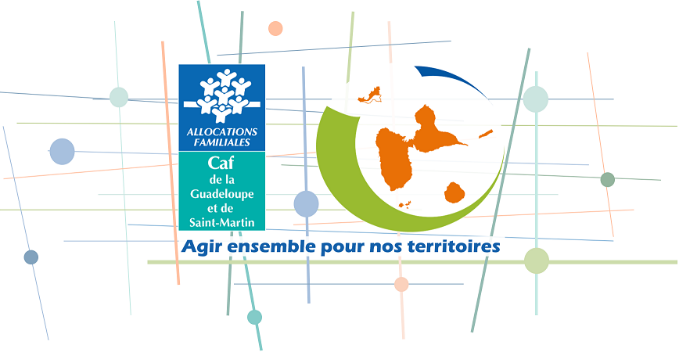 FONDS PUBLICS ET TERRITOIRESINCLUSION HANDICAP ET QUALITE D’ACCUEILAPPEL A PROJETS  2024FICHE PROJETANNEXE 2NB : Tout élément complémentaire de présentation du projet peut être joint en annexe de cette fiche.P                             Présentation du porteur du projetP                             Présentation du porteur du projetP                             Présentation du porteur du projetP                             Présentation du porteur du projetNom du gestionnaireNom du référent du projetCoordonnées du référent du projetTel:@ :Tel:@ :Tel:@ :Type d’équipement support□ EAJE□ Accueil Jeunes□ RAM□ Centre Social/EVS□ ALSH□ Autres (1)PréciserPréciserPréciserPréciserSélectionner l’axe thématique retenuSélectionner l’axe thématique retenuSélectionner l’axe thématique retenuAxe 1 L’accueil des enfants et adolescents en situation de handicap dans les structures et services de droit communVolet 2Engager les professionnel(le)s de la petite enfance dans l’inclusion des enfants porteurs de handicapVolet 3Renforcer les dynamiques inclusives en Alsh et accueils de jeunes en garantissant l’effectivité des solutions d’accueilVolet 4Favoriser l’inclusion des enfants et adolescents en situation de handicap dans les autres services d’accueil (lieux d’accueil enfants parents, ludothèques, Clas, centres sociaux et Evs etc.)Axe 2 Amélioration de la qualité et de l’accessibilité des accueils collectifs et individuels du jeune enfantVolet 1Renforcer l’accessibilité des modes d’accueilVolet 2Enrichir les équipes et les projets d’accueil en Eaje Volet 3Faciliter le recours à l’accueil individuel et accompagner la qualité des pratiques et des carrières professionnellesPrésentation synthétique du projetPrésentation synthétique du projetIntitulé du projetObjectifs du projetDescription détaillée des actions, moyens et modalités de mise en œuvre du projetCalendrier de réalisation du projet Publics visés par le projet (tranches d’âges, spécificités, nombre d’enfants et de familles bénéficiaires du projet ...)Territoire du projetNom de la /des communes concernées : ……….Nom des quartiers concernés : Urbain /  Qpv : (précisez numéro du Qpv) ……. Rural / ¨ Zrr  Autre, précisez.Quels sont les résultats attendus du projet (quantitatif/ qualitatif) ?Quels sont les indicateurs d’évaluation retenus pour mesurer les résultats du projetBudget prévisionnel FonctionnementMontant total prévisionnel du projet :                €Montant demandé à la CAF au titre du FPT :               €(Maximum 80% du budget total du projet)  Montant demandé aux co-financeurs :           €Compléter « budget prévisionnel » fonctionnement (Cf. dossier CERFA)Budget prévisionnel InvestissementMontant total prévisionnel du projet :                €Montant demandé à la CAF au titre du FPT :               €(Maximum 80% du budget total du projet) Montant demandé aux co-financeurs :           €Compléter « budget prévisionnel investissement » (Cf annexe 3)Identification des partenaires Identification des partenaires Quels sont les partenaires du projet ?Préciser les modalités du partenariat (mise à disposition, subvention…)